   Smer: Medicinska sestra – Tehničar   I  godina    PITANJA: Muzika prvobitnog društva?Prve civilizacije?Srednji vek (vizantija, gregorijanski koral)?Muzika renesanse?Muzika baroka, opera, nastanak opere?Muzički oblici baroka (svita, sonata, koncert, fuga, oratorijum, pasija, kantata, barokna misa)?Predstavnici baroka (Johan Sebastijan Bah, Georg Fridrih Hendl)?Muzika klasicizma?Muzički oblici klasicizma (cikličan oblik, sonatni oblik, sinfonija, sonata, gudački kvartet, koncert)?Predstavnici ilasicizma (Jozef Hajdn, Volfgang Amadeus Mocart, Ludvig Van Betoven)?Romantizam (predstavnici, muzički oblici – solo pesma, klavirska minijatura, koncert, programska muzika, apsolutna muzika, sinfonijska poema)?Opera u italiji (doniceti, belini, verdio)?Balet?Opera?Srbija, Mokranjac, Konjović, Marinković?Džez muzika (3 klasična džez stila)?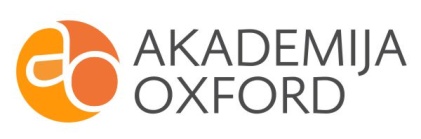 